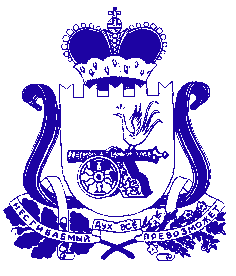 СОВЕТ ДЕПУТАТОВ  ИГОРЕВСКОГО СЕЛЬСКОГО ПОСЕЛЕНИЯ ХОЛМ-ЖИРКОВСКОГО РАЙОНА СМОЛЕНСКОЙ ОБЛАСТИРЕШЕНИЕОт 12.07.2017г. №15    О внесении изменений в решение Совета депутатов Игоревского сельского поселения Холм-Жирковского района Смоленской области №35 от 19.12.2016г. «О бюджете муниципального           образования Игоревского сельского поселения Холм-Жирковский район Смоленской области на 2017 год и на    плановый период 2018 и 2019   годов»Руководствуясь Федеральным законом от 06.10.2003 № 131- ФЗ «Об общих принципах организации местного самоуправления в Российской Федерации», Бюджетным кодексом Российской Федерации, Уставом  муниципального образования Игоревского сельского поселения Холм-Жирковского района Смоленской областиСовет депутатов Игоревского сельского поселения Холм-Жирковского района Смоленской области РЕШИЛ:Статья 11.Утвердить основные характеристики  бюджета муниципального образования  Игоревского сельского поселения Холм-Жирковского  района Смоленской области (далее - местный бюджет) на 2017 год:1) общий объем доходов  местного бюджета   в сумме 5 950,2 тыс. рублей, в том числе объем безвозмездных поступлений в сумме 803,4 тыс. рублей, из которых объем получаемых межбюджетных трансфертов – 803,4 тыс. рублей;2) общий объем расходов местного бюджета  в   сумме 7 574,7 тыс. рублей;         3) размер дефицита местного бюджета муниципального образования Игоревского сельского поселения Холм-Жирковского района Смоленской области на 2017 год в сумме 1 624,5 тыс. рублей, что составляет 31,5% от общего объема доходов местного бюджета без учета безвозмездных поступлений в местный бюджет и 27,3 % от объема всех доходов местного бюджета.       2.пункт 1 статьи 11 изложить в новой редакции:        Установить объем бюджетных ассигнований на финансовое обеспечение реализации муниципальной программы в 2017 году в сумме 6692,67 тыс. рублей, в 2018 году в сумме 5325,2 тыс. рублей, в 2019 году в сумме 5478,5 тыс. рублей.        3. Приложение 1 «Источники финансирования дефицита бюджета Игоревского сельского поселения Холм-Жирковского района Смоленской области на 2017 год» изложить в новой редакции.         4. Приложение 8 «Прогнозируемые безвозмездные поступления в бюджет Игоревского сельского поселения Холм-Жирковского района Смоленской области на 2017 год» изложить в новой редакции.         5.Приложение 10 «Распределение бюджетных ассигнований по разделам, подразделам, целевым статьям (муниципальным программам и непрограммным направлениям деятельности), группам (группам и подруппам) видов расходов классификации расходов бюджетов на 2017 год» изложить в новой редакции.         6.Приложение 12 «Распределение бюджетных ассигнований по целевым статьям (муниципальным программам и непрограммным направлениям деятельности), группам (группам и подгруппам) видов расходов классификации расходов бюджетов на 2017 год» изложить в новой редакции.        7.Приложение 14 «Ведомственная структура расходов местного  бюджета (распределение бюджетных ассигнований по главным распорядителям бюджетных средств, разделам, подразделам, целевым статьям (муниципальным программам и непрограммным направлениям деятельности), группам (группам и подгруппам) видов расходов классификации расходов бюджетов) на 2017 год» изложить в новой редакции.        8.Приложение 16 «Распределение бюджетных ассигнований по муниципальным программам и непрограммным направлениям деятельности на 2017 год» изложить в новой редакции.Глава муниципального образованияИгоревского сельского поселенияХолм-Жирковского районаСмоленской области                                                                     Т.А.СеменоваИсточники финансирования дефицита бюджета Игоревского сельского поселения Холм-Жирковского района Смоленской области на 2017 год(тыс. руб.)Приложение 8к решению Совета депутатов Игоревского сельского поселения Холм-Жирковского района Смоленской области«О бюджете Игоревского сельского поселения Холм-Жирковского района Смоленской области на 2017 год и на плановый период 2018 и 2019годов» от 19.12.2016г. №35Прогнозируемые безвозмездные поступления в бюджет Игоревского сельского поселения Холм-Жирковского района Смоленской области на 2017 годПриложение  10к решению Совета депутатов Игоревского сельского поселения Холм-Жирковского района Смоленской области  «О бюджете Игоревского сельского поселения Холм-Жирковского района Смоленской области на 2017 год и на плановый период 2018 и 2019 годов» от 19.12.2016г. №35Распределение бюджетных ассигнований по разделам, подразделам, целевым статьям (муниципальным программам и непрограммным направлениям деятельности), группам (группам и подруппам) видов расходов классификации расходов бюджетов на 2017 год(тыс.руб.)Приложение  12к решению Совета депутатов Игоревского сельского поселения Холм-Жирковского района Смоленской области  «О бюджете Игоревского сельского поселения Холм-Жирковского района Смоленской области на 2017 год и на плановый период 2018 и 2019 годов» от 19.12.2016г. №35Распределение бюджетных ассигнований по целевым статьям (муниципальным программам и непрограммным направлениям деятельности), группам (группам и подгруппам) видов расходов классификации расходов бюджетов на 2017 год(тыс.руб.)Приложение  14к решению Совета депутатов Игоревского сельского поселения Холм-Жирковского района Смоленской области  «О бюджете Игоревского сельского поселения Холм-Жирковского района Смоленской области на 2017 год и на плановый период 2018 и 2019 годов»от 19.12.2016г. №35Ведомственная структура расходов местного  бюджета (распределение бюджетных ассигнований по главным распорядителям бюджетных средств, разделам, подразделам, целевым статьям (муниципальным программам и непрограммным направлениям деятельности), группам (группам и подгруппам) видов расходов классификации расходов бюджетов) на 2017 год(тыс.руб.)Приложение  16к решению Совета депутатов Игоревского сельского поселения Холм-Жирковского района Смоленской области  «О бюджете Игоревского сельского поселения Холм-Жирковского района Смоленской области на 2017 год и на плановый период 2018 и 2019 годов» от 19.12.2016г. №35Распределение бюджетных ассигнований по муниципальным программам и непрограммным направлениям деятельности на 2017 год(тыс.руб.)ПОЯСНИЕЛЬНАЯ ЗАПИСКА           На внесение изменений в решение Совета депутатов Игоревского сельского поселения Холм-Жирковского района Смоленской области «О бюджете муниципального образования Игоревского сельского поселения Холм-Жирковского  Смоленской области на 2017 год и плановый период 2018 и 2019 годов» от 19.12.2016г. № 35.            Доходы бюджета муниципального образования Игоревского сельского поселения Холм-Жирковского района смоленской области в сумме 5 950,2 тыс. рублей, в том числе объем безвозмездных поступлений в сумме 801,5 тыс. рублей.          Решением утвержден общий объем расходов муниципального образования Игоревского сельского поселения Холм-Жирковского района Смоленской области в 7 574,7 тыс. рублей          В связи с недостаточностью денежных средств на оплату по заключенным договорам, Администрация Игоревского сельского поселения Холм-Жирковского района Смоленской области ходатайствует о внесении изменений в решение Совета депутатов по следующим кодам:Расходы за счет остатка бюджетных средств с 2016 года:Доходы за счет поправок:Приложение  1к решению Совета депутатов Игоревского сельского поселения Холм-Жирковского района Смоленской области  «О бюджете Игоревского сельского поселения Холм-Жирковского района Смоленской области на 2017 год и на плановый период 2018 и 2019 годов» от 19.12.2016г.№35КодНаименование кода группы, подгруппы, статьи, вида источника финансирования дефицитов бюджетов, кода классификации операций сектора государственного управления, относящихся к источникам финансирования дефицитов бюджетовСумма12301 00 00 00 00 0000 000ИСТОЧНИКИ  ВНУТРЕННЕГО ФИНАНСИРОВАНИЯ ДЕФИЦИТОВ БЮДЖЕТОВ01 05 00 00 00 0000 000Изменение остатков средств на счетах по учету средств бюджетов1 624,501 05 00 00 00 0000 500Увеличение остатков средств бюджетов- 5 950,201 05 02 00 00 0000 500Увеличение прочих остатков средств бюджетов- 5 950,201 05 02 01 00 0000 510Увеличение прочих остатков денежных средств бюджетов- 5 950,201 05 02 01 10 0000 510Увеличение прочих остатков денежных средств бюджетов  сельских поселений- 5 950,201 05 00 00 00 0000 600Уменьшение остатков средств бюджетов+7 574,701 05 02 00 00 0000 600Уменьшение прочих остатков средств бюджетов+7 574,701 05 02 01 00 0000 610Уменьшение прочих остатков денежных средств бюджетов+7 574,701 05 02 01 10 0000 610Уменьшение прочих остатков денежных средств бюджетов сельских поселений+7 574,7КОДНаименование кода доходов бюджетаСумма2 00 00000 00 0000 000БЕЗВОЗМЕЗДНЫЕ ПОСТУПЛЕНИЯ803,42 02 00000 00 0000 000БЕЗВОЗМЕЗДНЫЕ ПОСТУПЛЕНИЯ ОТ ДРУГИХ БЮДЖЕТОВ БЮДЖЕТНОЙ СИСТЕМЫ РОССИЙСКОЙ ФЕДЕРАЦИИ803,42 02 10000 00 0000 151Дотации бюджетам бюджетной системы Российской Федерации549,52 02 15001 00 0000 151Дотации на выравнивание бюджетной обеспеченности549,52 02 15001 10 0000 151Дотации бюджетам сельских поселений на выравнивание бюджетной обеспеченности549,52 02 30000 00 0000 151Субвенции бюджетам бюджетной системы Российской Федерации253,92 02 35118 00 0000 151Субвенции бюджетам на осуществление первичного воинского учета на территориях, где отсутствуют военные комиссариаты253,92 02 35 118 10 0000 151Субвенции бюджетам сельских поселений на осуществление первичного воинского учета на территориях, где отсутствуют военные комиссариаты253,92 02 40000 00 0000 151Иные межбюджетные трансферты0,02 02 49999 00 0000 151Прочие межбюджетные трансферты, передаваемые бюджетам0,02 02 49999 00 0000 151Прочие межбюджетные трансферты, передаваемые бюджетам сельских поселений0,0НаименованиеРазделПодразделЦелевая статьяВид расходовСУММА123456ОБЩЕГОСУДАРСТВЕННЫЕ ВОПРОСЫ012 487,99Функционирование высшего должностного лица субъекта Российской Федерации и муниципального образования0102464,75Обеспечение деятельности Главы муниципального образования010277 0 00 00000464,75Расходы на обеспечение функций органов местного самоуправления010277 0 00 00140464,75Расходы на выплаты персоналу в целях обеспечения выполнения функций государственными (муниципальными) органами, казенными учреждениями, органами управления государственными внебюджетными фондами010277 0 00 00140100464,75Расходы на выплаты персоналу государственных (муниципальных) органов010277 0 00 00140120464,75Функционирование Правительства Российской Федерации, высших исполнительных органов государственной власти субъектов Российской Федерации, местных администраций01042 004,86Муниципальная программа «Комплексное развитие территории Игоревского сельского поселения Холм-Жирковского района Смоленской области на 2016-2020 годы»010420 0 00 000001 979,86Обеспечивающая подпрограмма010420 5 00 000001 979,86Основное мероприятие «Обеспечение организационных условий для реализации муниципальной программы»010420 5 01 000001 979,86Расходы на обеспечение функций органов местного самоуправления010420 5 01 001401 979,86Расходы на выплаты персоналу в целях обеспечения выполнения функций государственными (муниципальными) органами, казенными учреждениями, органами управления государственными внебюджетными фондами010420 5 01 001401001 024,80Расходы на выплаты персоналу государственных (муниципальных) органов010420 5 01 001401201 024,80Закупка товаров, работ и услуг для обеспечения государственных (муниципальных) нужд010420 5 01 00140200848,06Иные закупки товаров, работ и услуг для обеспечения государственных (муниципальных) нужд010420 5 01 00140240848,06Иные бюджетные ассигнования010420 5 01 00140800107,00Уплата налогов, сборов и иных платежей010420 5 01 00140850107,00Резервные фонды местных администраций010487 0 00 0000025,00Расчеты за счет средств Администрации муниципального образования010487 0 00 2888025,00Закупка товаров, работ и услуг для обеспечения государственных (муниципальных) нужд010487 0 00 2888020025,00Иные закупки товаров, работ и услуг для обеспечения государственных (муниципальных) нужд010487 0 00 2888024025,00Обеспечение деятельности финансовых, налоговых и таможенных органов и органов финансового (финансово-бюджетного) надзора010618,38Непрограммые расходы органов местного самоуправления010682 0 00 0000018,38Расходы бюджетов поселений по передаче полномочий в бюджет муниципального района в соответствии с заключенными соглашениями010682 2 00 0000018,38Расходы бюджета Игоревского сельского поселения по передаче полномочий в бюджет муниципального района в соответствии с заключенными соглашениями в части внешнего финансового контроля010682 2 00 П105017,38Межбюджетные трансферты010682 2 00 П105050017,38Иные межбюджетные трансферты010682 2 00 П105054017,38Расходы бюджета Игоревского сельского поселения по передаче полномочий в бюджет муниципального района в соответствии с заключенными соглашениями  в части казначейского исполнения бюджета010682 2 00 П20501,00Межбюджетные трансферты010682 2 00 П20505001,00Иные межбюджетные трансферты010682 2 00 П20505401,00НАЦИОНАЛЬНАЯ ОБОРОНА02253,90Мобилизационная и вневойсковая подготовка0203253,90Непрограммые расходы органов местного самоуправления020382 0 00 00000253,90Прочие расходы за счет межбюджетных трансфертов других уровней020382 1 00 00000253,90Осуществление первичного воинского учета на территориях, где отсутствуют военные комиссариаты020382 1 00 51180253,90Расходы на выплаты персоналу в целях обеспечения выполнения функций государственными (муниципальными) органами, казенными учреждениями, органами управления государственными внебюджетными фондами020382 1 00 51180100180,95Расходы на выплаты персоналу государственных (муниципальных) органов020382 1 00 51180120180,95Закупка товаров, работ и услуг для обеспечения государственных (муниципальных) нужд020382 1 00 5118020072,95Иные закупки товаров, работ и услуг для обеспечения государственных (муниципальных) нужд020382 1 00 5118024072,95НАЦИОНАЛЬНАЯ ЭКОНОМИКА04678,00Дорожное хозяйство (дорожные фонды)0409678,00Муниципальная программа «Комплексное развитие территории Игоревского сельского поселения Холм-Жирковского района Смоленской области на 2016-2020 годы»040920 0 00 00000678,00Подпрограмма «Развитие улично-дорожной сети на территории Игоревского сельского поселения»040920 2 00 00000678,00Основное мероприятие «Обеспечение дорожной деятельности»040920 2 01 00000678,00Расходы на содержание автомобильных дорог в границах поселения за счет средств дорожного фонда040920 2 01 20600678,00Закупка товаров, работ и услуг для обеспечения государственных (муниципальных) нужд040920 2 01 20600200678,00Иные закупки товаров, работ и услуг для обеспечения государственных (муниципальных) нужд040920 2 01 20600240678,00ЖИЛИЩНО-КОММУНАЛЬНОЕ ХОЗЯЙСТВО053 620,91Жилищное хозяйство05011 350,00Муниципальная программа «Комплексное развитие территории Игоревского сельского поселения Холм-Жирковского района Смоленской области на 2016-2020 годы»050120 0 00 000001 350,00Подпрограмма «Благоустройство территории Игоревского сельского поселения»050120 1 00 000001 350,00Основное мероприятие «Обеспечение мероприятий в области жилищно-коммунального хозяйства»050120 1 01 000001 350,00Обеспечение мероприятий по капитальному ремонту многоквартирных домов050120 1 01 20520150,00Закупка товаров, работ и услуг для обеспечения государственных (муниципальных) нужд050120 1 01 20520200150,00Иные закупки товаров, работ и услуг для обеспечения государственных (муниципальных) нужд050120 1 01 20520240150,00Расходы на проведение технического ремонта муниципального жилья050120 1 01 207401 200,00Закупка товаров, работ и услуг для обеспечения государственных (муниципальных) нужд050120 1 01 207402001 200,00Иные закупки товаров, работ и услуг для обеспечения государственных (муниципальных) нужд050120 1 01 207402401 200,00Коммунальное хозяйство0502245,00Муниципальная программа «Комплексное развитие территории Игоревского сельского поселения Холм-Жирковского района Смоленской области на 2016-2020 годы»050220 0 00 00000245,00Подпрограмма «Благоустройство территории Игоревского сельского поселения»050220 1 00 00000245,00Основное мероприятие «Обеспечение мероприятий в области жилищно-коммунального хозяйства»050220 1 01 00000245,00Расходы на мероприятия в области жилищно-коммунального хозяйства050220 1 01 20510145,00Закупка товаров, работ и услуг для обеспечения государственных (муниципальных) нужд050220 1 01 20510200145,00Иные закупки товаров, работ и услуг для обеспечения государственных (муниципальных) нужд050220 1 01 20510240145,00Расходы на проведение мероприятий по ремонту и содержанию колодцев050220 1 01 20780100,00Закупка товаров, работ и услуг для обеспечения государственных (муниципальных) нужд050220 1 01 20780200100,00Иные закупки товаров, работ и услуг для обеспечения государственных (муниципальных) нужд050220 1 01 20780240100,00Благоустройство05032 025,91Муниципальная программа «Комплексное развитие территории Игоревского сельского поселения Холм-Жирковского района Смоленской области на 2016-2020 годы»050320 0 00 000002 025,91Подпрограмма «Благоустройство территории Игоревского сельского поселения»050320 1 00 000001 958,91Основное мероприятие «Обеспечение мероприятий в области благоустройства»050320 1 02 000001 958,91Расходы на уличное освещение и обслуживание050320 1 02 205401 405,52Закупка товаров, работ и услуг для обеспечения государственных (муниципальных) нужд050320 1 02 205402001 405,52Иные закупки товаров, работ и услуг для обеспечения государственных (муниципальных) нужд050320 1 02 205402401 405,52Расходы на озеленение территории050320 1 02 2055050,00Закупка товаров, работ и услуг для обеспечения государственных (муниципальных) нужд050320 1 02 2055020050,00Иные закупки товаров, работ и услуг для обеспечения государственных (муниципальных) нужд050320 1 02 2055024050,00Расходы на организацию и содержание мест захоронения050320 1 02 2056099,98Закупка товаров, работ и услуг для обеспечения государственных (муниципальных) нужд050320 1 02 2056020099,98Иные закупки товаров, работ и услуг для обеспечения государственных (муниципальных) нужд050320 1 02 2056024099,98Расходы на отлов и содержание безнадзорных животных050320 1 02 20570100,00Закупка товаров, работ и услуг для обеспечения государственных (муниципальных) нужд050320 1 02 20570200100,00Иные закупки товаров, работ и услуг для обеспечения государственных (муниципальных) нужд050320 1 02 20570240100,00Расходы на прочие мероприятия по благоустройству поселений050320 1 02 20580303,41Закупка товаров, работ и услуг для обеспечения государственных (муниципальных) нужд050320 1 02 20580200303,41Иные закупки товаров, работ и услуг для обеспечения государственных (муниципальных) нужд050320 1 02 20580240303,41Подпрограмма «Обеспечение безопасности жизнедеятельности населения на территории  Игоревского сельского поселения Холм-Жирковского района Смоленской области на 2016-2020 годы».050320 6 00 0000067,00Основное мероприятие «Обеспечение безопасности жизнедеятельности населения  на территории  Игоревского сельского поселения Холм-Жирковского района Смоленской области   на 2016-2020 годы».050320 6 01 0000067,00Расходы на профилактику противопожарной безопасности050320 6 01 2072067,00Закупка товаров, работ и услуг для обеспечения государственных (муниципальных) нужд050320 6 01 2072020067,00Иные закупки товаров, работ и услуг для обеспечения государственных (муниципальных) нужд050320 6 01 2072024067,00КУЛЬТУРА, КИНЕМАТОГРАФИЯ08100,00Культура0801100,00Муниципальная программа «Комплексное развитие территории Игоревского сельского поселения Холм-Жирковского района Смоленской области на 2016-2020 годы»080120 0 00 00000100,00Подпрограмма «Развитие и укрепление культурно-досуговой деятельности на территории Игоревского сельского поселения»080120 3 00 00000100,00Основное мероприятие «Организация и проведение  культурно-досуговых мероприятий «080120 3 01 00000100,00Реализация мероприятий по развитию культурно – досугового обслуживания080120 3 01 20610100,00Закупка товаров, работ и услуг для обеспечения государственных (муниципальных) нужд080120 3 01 20610200100,00Иные закупки товаров, работ и услуг для обеспечения государственных (муниципальных) нужд080120 3 01 20610240100,00СОЦИАЛЬНАЯ ПОЛИТИКА10120,00Пенсионное обеспечение1001120,00Непрограммые расходы органов местного самоуправления100182 0 00 00000120,00Расходы по оказанию мер социальной поддержки отдельным категориям граждан100182 3 00 00000120,00Пенсии за выслугу лет лицам, замещавшим муниципальные должности, должности муниципальной службы (муниципальные должности муниципальной  службы)100182 3 00 70630120,00Социальное обеспечение и иные выплаты населению100182 3 00 70630300120,00Публичные нормативные социальные выплаты гражданам100182 3 00 70630310120,00ФИЗИЧЕСКАЯ КУЛЬТУРА И СПОРТ11313,90Физическая культура1101313,90Муниципальная программа «Комплексное развитие территории Игоревского сельского поселения Холм-Жирковского района Смоленской области на 2016-2020 годы»110120 0 00 00000313,90Подпрограмма «Развитие и укрепление спортивной деятельности на территории Игоревского сельского поселения»110120 4 00 00000313,90Основное мероприятие «Организация и проведение физкультурно-оздоровительные  и спортивных мероприятий»110120 4 01 00000313,90Реализация мероприятий в области спорта и физической культуры110120 4 01 20620313,90Закупка товаров, работ и услуг для обеспечения государственных (муниципальных) нужд110120 4 01 20620200313,90Иные закупки товаров, работ и услуг для обеспечения государственных (муниципальных) нужд110120 4 01 20620240313,90НаименованиеЦелевая статьяВид расходовСУММА1234Муниципальная программа «Комплексное развитие территории Игоревского сельского поселения Холм-Жирковского района Смоленской области на 2016-2020 годы»20 0 00 000006 692,67Подпрограмма «Благоустройство территории Игоревского сельского поселения»20 1 00 000003 553,91Основное мероприятие «Обеспечение мероприятий в области жилищно-коммунального хозяйства»20 1 01 000001 595,00Расходы на мероприятия в области жилищно-коммунального хозяйства20 1 01 20510145,00Закупка товаров, работ и услуг для обеспечения государственных (муниципальных) нужд20 1 01 20510200145,00Иные закупки товаров, работ и услуг для обеспечения государственных (муниципальных) нужд20 1 01 20510240145,00Обеспечение мероприятий по капитальному ремонту многоквартирных домов20 1 01 20520150,00Закупка товаров, работ и услуг для обеспечения государственных (муниципальных) нужд20 1 01 20520200150,00Иные закупки товаров, работ и услуг для обеспечения государственных (муниципальных) нужд20 1 01 20520240150,00Расходы на проведение технического ремонта муниципального жилья20 1 01 207401 200,00Закупка товаров, работ и услуг для обеспечения государственных (муниципальных) нужд20 1 01 207402001 200,00Иные закупки товаров, работ и услуг для обеспечения государственных (муниципальных) нужд20 1 01 207402401 200,00Расходы на проведение мероприятий по ремонту и содержанию колодцев20 1 01 20780100,00Закупка товаров, работ и услуг для обеспечения государственных (муниципальных) нужд20 1 01 20780200100,00Иные закупки товаров, работ и услуг для обеспечения государственных (муниципальных) нужд20 1 01 20780240100,00Основное мероприятие «Обеспечение мероприятий в области благоустройства»20 1 02 000001 958,91Расходы на уличное освещение и обслуживание20 1 02 205401 405,52Закупка товаров, работ и услуг для обеспечения государственных (муниципальных) нужд20 1 02 205402001 405,52Иные закупки товаров, работ и услуг для обеспечения государственных (муниципальных) нужд20 1 02 205402401 405,52Расходы на озеленение территории20 1 02 2055050,00Закупка товаров, работ и услуг для обеспечения государственных (муниципальных) нужд20 1 02 2055020050,00Иные закупки товаров, работ и услуг для обеспечения государственных (муниципальных) нужд20 1 02 2055024050,00Расходы на организацию и содержание мест захоронения20 1 02 2056099,98Закупка товаров, работ и услуг для обеспечения государственных (муниципальных) нужд20 1 02 2056020099,98Иные закупки товаров, работ и услуг для обеспечения государственных (муниципальных) нужд20 1 02 2056024099,98Расходы на отлов и содержание безнадзорных животных20 1 02 20570100,00Закупка товаров, работ и услуг для обеспечения государственных (муниципальных) нужд20 1 02 20570200100,00Иные закупки товаров, работ и услуг для обеспечения государственных (муниципальных) нужд20 1 02 20570240100,00Расходы на прочие мероприятия по благоустройству поселений20 1 02 20580303,41Закупка товаров, работ и услуг для обеспечения государственных (муниципальных) нужд20 1 02 20580200303,41Иные закупки товаров, работ и услуг для обеспечения государственных (муниципальных) нужд20 1 02 20580240303,41Подпрограмма «Развитие улично-дорожной сети на территории Игоревского сельского поселения»20 2 00 00000678,00Основное мероприятие «Обеспечение дорожной деятельности»20 2 01 00000678,00Расходы на содержание автомобильных дорог в границах поселения за счет средств дорожного фонда20 2 01 20600678,00Закупка товаров, работ и услуг для обеспечения государственных (муниципальных) нужд20 2 01 20600200678,00Иные закупки товаров, работ и услуг для обеспечения государственных (муниципальных) нужд20 2 01 20600240678,00Подпрограмма «Развитие и укрепление культурно-досуговой деятельности на территории Игоревского сельского поселения»20 3 00 00000100,00Основное мероприятие «Организация и проведение  культурно-досуговых мероприятий «20 3 01 00000100,00Реализация мероприятий по развитию культурно – досугового обслуживания20 3 01 20610100,00Закупка товаров, работ и услуг для обеспечения государственных (муниципальных) нужд20 3 01 20610200100,00Иные закупки товаров, работ и услуг для обеспечения государственных (муниципальных) нужд20 3 01 20610240100,00Подпрограмма «Развитие и укрепление спортивной деятельности на территории Игоревского сельского поселения»20 4 00 00000313,90Основное мероприятие «Организация и проведение физкультурно-оздоровительные  и спортивных мероприятий»20 4 01 00000313,90Реализация мероприятий в области спорта и физической культуры20 4 01 20620313,90Закупка товаров, работ и услуг для обеспечения государственных (муниципальных) нужд20 4 01 20620200313,90Иные закупки товаров, работ и услуг для обеспечения государственных (муниципальных) нужд20 4 01 20620240313,90Обеспечивающая подпрограмма20 5 00 000001 979,86Основное мероприятие «Обеспечение организационных условий для реализации муниципальной программы»20 5 01 000001 979,86Расходы на обеспечение функций органов местного самоуправления20 5 01 001401 979,86Расходы на выплаты персоналу в целях обеспечения выполнения функций государственными (муниципальными) органами, казенными учреждениями, органами управления государственными внебюджетными фондами20 5 01 001401001 024,80Расходы на выплаты персоналу государственных (муниципальных) органов20 5 01 001401201 024,80Закупка товаров, работ и услуг для обеспечения государственных (муниципальных) нужд20 5 01 00140200848,06Иные закупки товаров, работ и услуг для обеспечения государственных (муниципальных) нужд20 5 01 00140240848,06Иные бюджетные ассигнования20 5 01 00140800107,00Уплата налогов, сборов и иных платежей20 5 01 00140850107,00Подпрограмма «Обеспечение безопасности жизнедеятельности населения на территории  Игоревского сельского поселения Холм-Жирковского района Смоленской области на 2016-2020 годы».20 6 00 0000067,00Основное мероприятие «Обеспечение безопасности жизнедеятельности населения  на территории  Игоревского сельского поселения Холм-Жирковского района Смоленской области   на 2016-2020 годы».20 6 01 0000067,00Расходы на профилактику противопожарной безопасности20 6 01 2072067,00Закупка товаров, работ и услуг для обеспечения государственных (муниципальных) нужд20 6 01 2072020067,00Иные закупки товаров, работ и услуг для обеспечения государственных (муниципальных) нужд20 6 01 2072024067,00Обеспечение деятельности Главы муниципального образования77 0 00 00000464,75Расходы на обеспечение функций органов местного самоуправления77 0 00 00140464,75Расходы на выплаты персоналу в целях обеспечения выполнения функций государственными (муниципальными) органами, казенными учреждениями, органами управления государственными внебюджетными фондами77 0 00 00140100464,75Расходы на выплаты персоналу государственных (муниципальных) органов77 0 00 00140120464,75Непрограммые расходы органов местного самоуправления82 0 00 00000390,38Прочие расходы за счет межбюджетных трансфертов других уровней82 1 00 00000253,90Осуществление первичного воинского учета на территориях, где отсутствуют военные комиссариаты82 1 00 51180253,90Расходы на выплаты персоналу в целях обеспечения выполнения функций государственными (муниципальными) органами, казенными учреждениями, органами управления государственными внебюджетными фондами82 1 00 51180100180,95Расходы на выплаты персоналу государственных (муниципальных) органов82 1 00 51180120180,95Закупка товаров, работ и услуг для обеспечения государственных (муниципальных) нужд82 1 00 5118020072,95Иные закупки товаров, работ и услуг для обеспечения государственных (муниципальных) нужд82 1 00 5118024072,95Расходы бюджетов поселений по передаче полномочий в бюджет муниципального района в соответствии с заключенными соглашениями82 2 00 0000018,38Расходы бюджета Игоревского сельского поселения по передаче полномочий в бюджет муниципального района в соответствии с заключенными соглашениями в части внешнего финансового контроля82 2 00 П105017,38Межбюджетные трансферты82 2 00 П105050017,38Иные межбюджетные трансферты82 2 00 П105054017,38Расходы бюджета Игоревского сельского поселения по передаче полномочий в бюджет муниципального района в соответствии с заключенными соглашениями  в части казначейского исполнения бюджета82 2 00 П20501,00Межбюджетные трансферты82 2 00 П20505001,00Иные межбюджетные трансферты82 2 00 П20505401,00Расходы по оказанию мер социальной поддержки отдельным категориям граждан82 3 00 00000120,00Пенсии за выслугу лет лицам, замещавшим муниципальные должности, должности муниципальной службы (муниципальные должности муниципальной  службы)82 3 00 70630120,00Социальное обеспечение и иные выплаты населению82 3 00 70630300120,00Публичные нормативные социальные выплаты гражданам82 3 00 70630310120,00Резервные фонды местных администраций87 0 00 0000025,00Расходы за счет средств резервного фонда Администрации муниципального образования87 0 00 2888025,00Закупка товаров, работ и услуг для обеспечения государственных (муниципальных) нужд87 0 00 2888020025,00Иные закупки товаров, работ, услуг для обеспечения государственных (муниципальных) нужд87 0 00 2888024025,00НаименованиеКод главного распорядителя средств местного бюджета (прямого получателя)РазделПодразделЦелевая статья расходовВид расходовСУММА1234567Администрация Игоревского сельского поселения Холм-Жирковского района Смоленской области9127 574,70ОБЩЕГОСУДАРСТВЕННЫЕ ВОПРОСЫ912012 487,99Функционирование высшего должностного лица субъекта Российской Федерации и муниципального образования9120102464,75Обеспечение деятельности Главы муниципального образования912010277 0 00 00000464,75Расходы на обеспечение функций органов местного самоуправления912010277 0 00 00140464,75Расходы на выплаты персоналу в целях обеспечения выполнения функций государственными (муниципальными) органами, казенными учреждениями, органами управления государственными внебюджетными фондами912010277 0 00 00140100464,75Расходы на выплаты персоналу государственных (муниципальных) органов912010277 0 00 00140120464,75Функционирование Правительства Российской Федерации, высших исполнительных органов государственной власти субъектов Российской Федерации, местных администраций91201042 004,86Муниципальная программа «Комплексное развитие территории Игоревского сельского поселения Холм-Жирковского района Смоленской области на 2016-2020 годы»912010420 0 00 000001 979,86Обеспечивающая подпрограмма912010420 5 00 000001 979,86Основное мероприятие «Обеспечение организационных условий для реализации муниципальной программы»912010420 5 01 000001 979,86Расходы на обеспечение функций органов местного самоуправления912010420 5 01 001401 979,86Расходы на выплаты персоналу в целях обеспечения выполнения функций государственными (муниципальными) органами, казенными учреждениями, органами управления государственными внебюджетными фондами912010420 5 01 001401001 024,80Расходы на выплаты персоналу государственных (муниципальных) органов912010420 5 01 001401201 024,80Закупка товаров, работ и услуг для обеспечения государственных (муниципальных) нужд912010420 5 01 00140200848,06Иные закупки товаров, работ и услуг для обеспечения государственных (муниципальных) нужд912010420 5 01 00140240848,06Иные бюджетные ассигнования912010420 5 01 00140800107,00Уплата налогов, сборов и иных платежей912010420 5 01 00140850107,00Резервные фонды местных администраций912010487 0 00 0000025,00Расчеты за счет средств Администрации муниципального образования912010487 0 00 2888025,00Закупка товаров, работ и услуг для обеспечения государственных (муниципальных) нужд912010487 0 00 2888020025,00Иные закупки товаров, работ и услуг для обеспечения государственных (муниципальных) нужд912010487 0 00 2888024025,00Обеспечение деятельности финансовых, налоговых и таможенных органов и органов финансового (финансово-бюджетного) надзора912010618,38Непрограммые расходы органов местного самоуправления912010682 0 00 0000018,38Расходы бюджетов поселений по передаче полномочий в бюджет муниципального района в соответствии с заключенными соглашениями912010682 2 00 0000018,38Расходы бюджета Игоревского сельского поселения по передаче полномочий в бюджет муниципального района в соответствии с заключенными соглашениями в части внешнего финансового контроля912010682 2 00 П105017,38Межбюджетные трансферты912010682 2 00 П105050017,38Иные межбюджетные трансферты912010682 2 00 П105054017,38Расходы бюджета Игоревского сельского поселения по передаче полномочий в бюджет муниципального района в соответствии с заключенными соглашениями  в части казначейского исполнения бюджета912010682 2 00 П20501,00Межбюджетные трансферты912010682 2 00 П20505001,00Иные межбюджетные трансферты912010682 2 00 П20505401,00Резервные фонды912011125,00Резервные фонды местных администраций912011187 0 00 0000025,00Расходы за счет средств резервного фонда Администрации муниципального образования912011187 0 00 2888025,00Иные бюджетные ассигнования912011187 0 00 2888080025,00Резервные средства912011187 0 00 2888087025,00НАЦИОНАЛЬНАЯ ОБОРОНА91202253,90Мобилизационная и вневойсковая подготовка9120203253,90Непрограммые расходы органов местного самоуправления912020382 0 00 00000253,90Прочие расходы за счет межбюджетных трансфертов других уровней912020382 1 00 00000253,90Осуществление первичного воинского учета на территориях, где отсутствуют военные комиссариаты912020382 1 00 51180253,90Расходы на выплаты персоналу в целях обеспечения выполнения функций государственными (муниципальными) органами, казенными учреждениями, органами управления государственными внебюджетными фондами912020382 1 00 51180100180,95Расходы на выплаты персоналу государственных (муниципальных) органов912020382 1 00 51180120180,95Закупка товаров, работ и услуг для обеспечения государственных (муниципальных) нужд912020382 1 00 5118020072,95Иные закупки товаров, работ и услуг для обеспечения государственных (муниципальных) нужд912020382 1 00 5118024072,95НАЦИОНАЛЬНАЯ ЭКОНОМИКА91204678,00Дорожное хозяйство (дорожные фонды)9120409678,00Муниципальная программа «Комплексное развитие территории Игоревского сельского поселения Холм-Жирковского района Смоленской области на 2016-2020 годы»912040920 0 00 00000678,00Подпрограмма «Развитие улично-дорожной сети на территории Игоревского сельского поселения»912040920 2 00 00000678,00Основное мероприятие «Обеспечение дорожной деятельности»912040920 2 01 00000678,00Расходы на содержание автомобильных дорог в границах поселения за счет средств дорожного фонда912040920 2 01 20600678,00Закупка товаров, работ и услуг для обеспечения государственных (муниципальных) нужд912040920 2 01 20600200678,00Иные закупки товаров, работ и услуг для обеспечения государственных (муниципальных) нужд912040920 2 01 20600240678,00ЖИЛИЩНО-КОММУНАЛЬНОЕ ХОЗЯЙСТВО912053 620,91Жилищное хозяйство91205011 350,00Муниципальная программа «Комплексное развитие территории Игоревского сельского поселения Холм-Жирковского района Смоленской области на 2016-2020 годы»912050120 0 00 000001 350,00Подпрограмма «Благоустройство территории Игоревского сельского поселения»912050120 1 00 000001 350,00Основное мероприятие «Обеспечение мероприятий в области жилищно-коммунального хозяйства»912050120 1 01 000001 350,00Обеспечение мероприятий по капитальному ремонту многоквартирных домов912050120 1 01 20520150,00Закупка товаров, работ и услуг для обеспечения государственных (муниципальных) нужд912050120 1 01 20520200150,00Иные закупки товаров, работ и услуг для обеспечения государственных (муниципальных) нужд912050120 1 01 20520240150,00Расходы на проведение технического ремонта муниципального жилья912050120 1 01 207401 200,00Закупка товаров, работ и услуг для обеспечения государственных (муниципальных) нужд912050120 1 01 207402001 200,00Иные закупки товаров, работ и услуг для обеспечения государственных (муниципальных) нужд912050120 1 01 207402401 200,00Коммунальное хозяйство9120502245,00Муниципальная программа «Комплексное развитие территории Игоревского сельского поселения Холм-Жирковского района Смоленской области на 2016-2020 годы»912050220 0 00 00000245,00Подпрограмма «Благоустройство территории Игоревского сельского поселения»912050220 1 00 00000245,00Основное мероприятие «Обеспечение мероприятий в области жилищно-коммунального хозяйства»912050220 1 01 00000245,00Расходы на мероприятия в области жилищно-коммунального хозяйства912050220 1 01 20510145,00Закупка товаров, работ и услуг для обеспечения государственных (муниципальных) нужд912050220 1 01 20510200145,00Иные закупки товаров, работ и услуг для обеспечения государственных (муниципальных) нужд912050220 1 01 20510240145,00Расходы на проведение мероприятий по ремонту и содержанию колодцев912050220 1 01 20780100,00Закупка товаров, работ и услуг для обеспечения государственных (муниципальных) нужд912050220 1 01 20780200100,00Иные закупки товаров, работ и услуг для обеспечения государственных (муниципальных) нужд912050220 1 01 20780240100,00Благоустройство91205032 025,91Муниципальная программа «Комплексное развитие территории Игоревского сельского поселения Холм-Жирковского района Смоленской области на 2016-2020 годы»912050320 0 00 000002 025,91Подпрограмма «Благоустройство территории Игоревского сельского поселения»912050320 1 00 000001 958,91Основное мероприятие «Обеспечение мероприятий в области благоустройства»912050320 1 02 000001 958,91Расходы на уличное освещение и обслуживание912050320 1 02 205401 405,52Закупка товаров, работ и услуг для обеспечения государственных (муниципальных) нужд912050320 1 02 205402001 405,52Иные закупки товаров, работ и услуг для обеспечения государственных (муниципальных) нужд912050320 1 02 205402401 405,52Расходы на озеленение территории912050320 1 02 2055050,00Закупка товаров, работ и услуг для обеспечения государственных (муниципальных) нужд912050320 1 02 2055020050,00Иные закупки товаров, работ и услуг для обеспечения государственных (муниципальных) нужд912050320 1 02 2055024050,00Расходы на организацию и содержание мест захоронения912050320 1 02 2056099,98Закупка товаров, работ и услуг для обеспечения государственных (муниципальных) нужд912050320 1 02 2056020099,98Иные закупки товаров, работ и услуг для обеспечения государственных (муниципальных) нужд912050320 1 02 2056024099,98Расходы на отлов и содержание безнадзорных животных912050320 1 02 20570100,00Закупка товаров, работ и услуг для обеспечения государственных (муниципальных) нужд912050320 1 02 20570200100,00Иные закупки товаров, работ и услуг для обеспечения государственных (муниципальных) нужд912050320 1 02 20570240100,00Расходы на прочие мероприятия по благоустройству поселений912050320 1 02 20580303,41Закупка товаров, работ и услуг для обеспечения государственных (муниципальных) нужд912050320 1 02 20580200303,41Иные закупки товаров, работ и услуг для обеспечения государственных (муниципальных) нужд912050320 1 02 20580240303,41Подпрограмма «Обеспечение безопасности жизнедеятельности населения на территории  Игоревского сельского поселения Холм-Жирковского района Смоленской области на 2016-2020 годы».912050320 6 00 0000067,00Основное мероприятие «Обеспечение безопасности жизнедеятельности населения  на территории  Игоревского сельского поселения Холм-Жирковского района Смоленской области   на 2016-2020 годы».912050320 6 01 0000067,00Расходы на профилактику противопожарной безопасности912050320 6 01 2072067,00Закупка товаров, работ и услуг для обеспечения государственных (муниципальных) нужд912050320 6 01 2072020067,00Иные закупки товаров, работ и услуг для обеспечения государственных (муниципальных) нужд912050320 6 01 2072024067,00КУЛЬТУРА, КИНЕМАТОГРАФИЯ91208100,00Культура9120801100,00Муниципальная программа «Комплексное развитие территории Игоревского сельского поселения Холм-Жирковского района Смоленской области на 2016-2020 годы»912080120 0 00 00000100,00Подпрограмма «Развитие и укрепление культурно-досуговой деятельности на территории Игоревского сельского поселения»912080120 3 00 00000100,00Основное мероприятие «Организация и проведение  культурно-досуговых мероприятий «912080120 3 01 00000100,00Реализация мероприятий по развитию культурно – досугового обслуживания912080120 3 01 20610100,00Закупка товаров, работ и услуг для обеспечения государственных (муниципальных) нужд912080120 3 01 20610200100,00Иные закупки товаров, работ и услуг для обеспечения государственных (муниципальных) нужд912080120 3 01 20610240100,00СОЦИАЛЬНАЯ ПОЛИТИКА91210120,00Пенсионное обеспечение9121001120,00Непрограммые расходы органов местного самоуправления912100182 0 00 00000120,00Расходы по оказанию мер социальной поддержки отдельным категориям граждан912100182 3 00 00000120,00Пенсии за выслугу лет лицам, замещавшим муниципальные должности, должности муниципальной службы (муниципальные должности муниципальной  службы)912100182 3 00 70630120,00Социальное обеспечение и иные выплаты населению912100182 3 00 70630300120,00Публичные нормативные социальные выплаты гражданам912100182 3 00 70630310120,00ФИЗИЧЕСКАЯ КУЛЬТУРА И СПОРТ91211313,90Физическая культура9121101313,90Муниципальная программа «Комплексное развитие территории Игоревского сельского поселения Холм-Жирковского района Смоленской области на 2016-2020 годы»912110120 0 00 00000313,90Подпрограмма «Развитие и укрепление спортивной деятельности на территории Игоревского сельского поселения»912110120 4 00 00000313,90Основное мероприятие «Организация и проведение физкультурно-оздоровительные  и спортивных мероприятий»912110120 4 01 00000313,90Реализация мероприятий в области спорта и физической культуры912110120 4 01 20620313,90Закупка товаров, работ и услуг для обеспечения государственных (муниципальных) нужд912110120 4 01 20620200313,90Иные закупки товаров, работ и услуг для обеспечения государственных (муниципальных) нужд912110120 4 01 20620240313,90НаименованиеЦелевая статьяКод главного распорядителя средств местного бюджета (прямого получателя)РазделПодразделВид расходовСУММА1234567Муниципальная программа «Комплексное развитие территории Игоревского сельского поселения Холм-Жирковского района Смоленской области на 2016-2020 годы»20 0 00 000006 692,67Подпрограмма «Благоустройство территории Игоревского сельского поселения»20 1 00 000003 553,91Основное мероприятие «Обеспечение мероприятий в области жилищно-коммунального хозяйства»20 1 01 000001 595,00Расходы на мероприятия в области жилищно-коммунального хозяйства20 1 01 20510145,00Администрация Игоревского сельского поселения Холм-Жирковского района Смоленской области20 1 01 20510912145,00ЖИЛИЩНО-КОММУНАЛЬНОЕ ХОЗЯЙСТВО20 1 01 2051091205145,00Коммунальное хозяйство20 1 01 205109120502145,00Закупка товаров, работ и услуг для обеспечения государственных (муниципальных) нужд20 1 01 205109120502200145,00Иные закупки товаров, работ и услуг для обеспечения государственных (муниципальных) нужд20 1 01 205109120502240145,00Обеспечение мероприятий по капитальному ремонту многоквартирных домов20 1 01 20520150,00Администрация Игоревского сельского поселения Холм-Жирковского района Смоленской области20 1 01 20520912150,00ЖИЛИЩНО-КОММУНАЛЬНОЕ ХОЗЯЙСТВО20 1 01 2052091205150,00Жилищное хозяйство20 1 01 205209120501150,00Закупка товаров, работ и услуг для обеспечения государственных (муниципальных) нужд20 1 01 205209120501200150,00Иные закупки товаров, работ и услуг для обеспечения государственных (муниципальных) нужд20 1 01 205209120501240150,00Расходы на проведение технического ремонта муниципального жилья20 1 01 207401 200,00Администрация Игоревского сельского поселения Холм-Жирковского района Смоленской области20 1 01 207409121 200,00ЖИЛИЩНО-КОММУНАЛЬНОЕ ХОЗЯЙСТВО20 1 01 20740912051 200,00Жилищное хозяйство20 1 01 207409120501 1 200,00Закупка товаров, работ и услуг для обеспечения государственных (муниципальных) нужд20 1 01 2074091205012001 200,00Иные закупки товаров, работ и услуг для обеспечения государственных (муниципальных) нужд20 1 01 2074091205012401 200,00Расходы на проведение мероприятий по ремонту и содержанию колодцев20 1 01 20780100,00Администрация Игоревского сельского поселения Холм-Жирковского района Смоленской области20 1 01 20780912100,00ЖИЛИЩНО-КОММУНАЛЬНОЕ ХОЗЯЙСТВО20 1 01 2078091205100,00Коммунальное хозяйство20 1 01 207809120502100,00Закупка товаров, работ и услуг для обеспечения государственных (муниципальных) нужд20 1 01 207809120502200100,00Иные закупки товаров, работ и услуг для обеспечения государственных (муниципальных) нужд20 1 01 207809120502240100,00Основное мероприятие "Обеспечение мероприятий в области благоустройства"20 1 02 000001 958,91Расходы на уличное освещение и обслуживание20 1 02 205401 405,52Администрация Игоревского сельского поселения Холм-Жирковского района Смоленской области20 1 02 205409121 405,52ЖИЛИЩНО-КОММУНАЛЬНОЕ ХОЗЯЙСТВО20 1 02 20540912051 405,52Благоустройство20 1 02 2054091205031 405,52Закупка товаров, работ и услуг для обеспечения государственных (муниципальных) нужд20 1 02 2054091205032001 405,52Иные закупки товаров, работ и услуг для обеспечения государственных (муниципальных) нужд20 1 02 2054091205032401 405,52Расходы на озеленение территории20 1 02 2055050,00Администрация Игоревского сельского поселения Холм-Жирковского района Смоленской области20 1 02 2055091250,00ЖИЛИЩНО-КОММУНАЛЬНОЕ ХОЗЯЙСТВО20 1 02 205509120550,00Благоустройство20 1 02 20550912050350,00Закупка товаров, работ и услуг для обеспечения государственных (муниципальных) нужд20 1 02 20550912050320050,00Иные закупки товаров, работ и услуг для обеспечения государственных (муниципальных) нужд20 1 02 20550912050324050,00Расходы на организацию и содержание мест захоронения20 1 02 2056099,98Администрация Игоревского сельского поселения Холм-Жирковского района Смоленской области20 1 02 2056091299,98ЖИЛИЩНО-КОММУНАЛЬНОЕ ХОЗЯЙСТВО20 1 02 205609120599,98Благоустройство20 1 02 20560912050399,98Закупка товаров, работ и услуг для обеспечения государственных (муниципальных) нужд20 1 02 20560912050320099,98Иные закупки товаров, работ и услуг для обеспечения государственных (муниципальных) нужд20 1 02 20560912050324099,98Расходы на отлов и содержание безнадзорных животных20 1 02 20570100,00Администрация Игоревского сельского поселения Холм-Жирковского района Смоленской области20 1 02 20570912100,00ЖИЛИЩНО-КОММУНАЛЬНОЕ ХОЗЯЙСТВО20 1 02 2057091205100,00Благоустройство20 1 02 205709120503100,00Закупка товаров, работ и услуг для обеспечения государственных (муниципальных) нужд20 1 02 205709120503200100,00Иные закупки товаров, работ и услуг для обеспечения государственных (муниципальных) нужд20 1 02 205709120503240100,00Расходы на прочие мероприятия по благоустройству поселений20 1 02 20580303,41Администрация Игоревского сельского поселения Холм-Жирковского района Смоленской области20 1 02 20580912303,41ЖИЛИЩНО-КОММУНАЛЬНОЕ ХОЗЯЙСТВО20 1 02 2058091205303,41Благоустройство20 1 02 205809120503303,41Закупка товаров, работ и услуг для обеспечения государственных (муниципальных) нужд20 1 02 205809120503200303,41Иные закупки товаров, работ и услуг для обеспечения государственных (муниципальных) нужд20 1 02 205809120503240303,41Подпрограмма "Развитие улично-дорожной сети на территории Игоревского сельского поселения"20 2 00 00000678,00Основное мероприятие "Обеспечение дорожной деятельности"20 2 01 00000678,00Расходы на содержание автомобильных дорог в границах поселения за счет средств дорожного фонда20 2 01 20600678,00Администрация Игоревского сельского поселения Холм-Жирковского района Смоленской области20 2 01 20600912678,00НАЦИОНАЛЬНАЯ ЭКОНОМИКА20 2 01 2060091204678,00Дорожное хозяйство (дорожные фонды)20 2 01 206009120409678,00Закупка товаров, работ и услуг для обеспечения государственных (муниципальных) нужд20 2 01 206009120409200678,00Иные закупки товаров, работ и услуг для обеспечения государственных (муниципальных) нужд20 2 01 206009120409240678,00Подпрограмма "Развитие и укрепление культурно-досуговой деятельности на территории Игоревского сельского поселения"20 3 00 00000100,00Основное мероприятие "Организация и проведение  культурно-досуговых мероприятий "20 3 01 00000100,00Реализация мероприятий по развитию культурно - досугового обслуживания20 3 01 20610100,00Администрация Игоревского сельского поселения Холм-Жирковского района Смоленской области20 3 01 20610912100,00КУЛЬТУРА, КИНЕМАТОГРАФИЯ20 3 01 2061091208100,00Культура20 3 01 206109120801100,00Закупка товаров, работ и услуг для обеспечения государственных (муниципальных) нужд20 3 01 206109120801200100,00Иные закупки товаров, работ и услуг для обеспечения государственных (муниципальных) нужд20 3 01 206109120801240100,00Подпрограмма "Развитие и укрепление спортивной деятельности на территории Игоревского сельского поселения"20 4 00 00000313,90Основное мероприятие "Организация и проведение физкультурно-оздоровительные  и спортивных мероприятий"20 4 01 00000313,90Реализация мероприятий в области спорта и физической культуры20 4 01 20620313,90Администрация Игоревского сельского поселения Холм-Жирковского района Смоленской области20 4 01 20620912313,90ФИЗИЧЕСКАЯ КУЛЬТУРА И СПОРТ20 4 01 2062091211313,90Физическая культура20 4 01 206209121101313,90Закупка товаров, работ и услуг для обеспечения государственных (муниципальных) нужд20 4 01 206209121101200313,90Иные закупки товаров, работ и услуг для обеспечения государственных (муниципальных) нужд20 4 01 206209121101240313,90Обеспечивающая подпрограмма20 5 00 000001 979,86Основное мероприятие "Обеспечение организационных условий для реализации муниципальной программы"20 5 01 000001 979,86Расходы на обеспечение функций органов местного самоуправления20 5 01 001401 979,86Администрация Игоревского сельского поселения Холм-Жирковского района Смоленской области20 5 01 001409121 979,86ОБЩЕГОСУДАРСТВЕННЫЕ ВОПРОСЫ20 5 01 00140912011 979,86Функционирование Правительства Российской Федерации, высших исполнительных органов государственной власти субъектов Российской Федерации, местных администраций20 5 01 0014091201041 979,86Расходы на выплаты персоналу в целях обеспечения выполнения функций государственными (муниципальными) органами, казенными учреждениями, органами управления государственными внебюджетными фондами20 5 01 0014091201041001 024,80Расходы на выплаты персоналу государственных (муниципальных) органов20 5 01 0014091201041201 024,80Закупка товаров, работ и услуг для обеспечения государственных (муниципальных) нужд20 5 01 001409120104200848,06Иные закупки товаров, работ и услуг для обеспечения государственных (муниципальных) нужд20 5 01 001409120104240848,06Иные бюджетные ассигнования20 5 01 001409120104800107,00Уплата налогов, сборов и иных платежей20 5 01 001409120104850107,00Подпрограмма "Обеспечение безопасности жизнедеятельности населения на территории  Игоревского сельского поселения Холм-Жирковского района Смоленской области на 2016-2020 годы».20 6 00 0000067,00Основное мероприятие "Обеспечение безопасности жизнедеятельности населения  на территории  Игоревского сельского поселения Холм-Жирковского района Смоленской области   на 2016-2020 годы».20 6 01 0000067,00Расходы на профилактику противопожарной безопасности20 6 01 2072067,00Администрация Игоревского сельского поселения Холм-Жирковского района Смоленской области20 6 01 2072091267,00ЖИЛИЩНО-КОММУНАЛЬНОЕ ХОЗЯЙСТВО20 6 01 207209120567,00Благоустройство20 6 01 20720912050367,00Закупка товаров, работ и услуг для обеспечения государственных (муниципальных) нужд20 6 01 20720912050320067,00Иные закупки товаров, работ и услуг для обеспечения государственных (муниципальных) нужд20 6 01 20720912050324067,00Обеспечение деятельности Главы муниципального образования77 0 00 00000464,75Расходы на обеспечение функций органов местного самоуправления77 0 00 00140464,75Администрация Игоревского сельского поселения Холм-Жирковского района Смоленской области77 0 00 00140912464,75ОБЩЕГОСУДАРСТВЕННЫЕ ВОПРОСЫ77 0 00 0014091201464,75Функционирование высшего должностного лица субъекта Российской Федерации и муниципального образования77 0 00 001409120102464,75Расходы на выплаты персоналу в целях обеспечения выполнения функций государственными (муниципальными) органами, казенными учреждениями, органами управления государственными внебюджетными фондами77 0 00 001409120102100464,75Расходы на выплаты персоналу государственных (муниципальных) органов77 0 00 001409120102120464,75Непрограммые расходы органов местного самоуправления82 0 00 00000392,28Прочие расходы за счет межбюджетных трансфертов других уровней82 1 00 00000253,90Осуществление первичного воинского учета на территориях, где отсутствуют военные комиссариаты82 1 00 51180253,90Администрация Игоревского сельского поселения Холм-Жирковского района Смоленской области82 1 00 51180912253,90НАЦИОНАЛЬНАЯ ОБОРОНА82 1 00 5118091202253,90Мобилизационная и вневойсковая подготовка82 1 00 511809120203253,90Расходы на выплаты персоналу в целях обеспечения выполнения функций государственными (муниципальными) органами, казенными учреждениями, органами управления государственными внебюджетными фондами82 1 00 511809120203100180,95Расходы на выплаты персоналу государственных (муниципальных) органов82 1 00 511809120203120180,95Закупка товаров, работ и услуг для обеспечения государственных (муниципальных) нужд82 1 00 51180912020320072,95Иные закупки товаров, работ и услуг для обеспечения государственных (муниципальных) нужд82 1 00 51180912020324072,95Расходы бюджетов поселений по передаче полномочий в бюджет муниципального района в соответствии с заключенными соглашениями82 2 00 0000018,38Расходы бюджета Игоревского сельского поселения по передаче полномочий в бюджет муниципального района в соответствии с заключенными соглашениями в части внешнего финансового контроля82 2 00 П105017,38Администрация Игоревского сельского поселения Холм-Жирковского района Смоленской области82 2 00 П105091217,38ОБЩЕГОСУДАРСТВЕННЫЕ ВОПРОСЫ82 2 00 П10509120117,38Обеспечение деятельности финансовых, налоговых и таможенных органов и органов финансового (финансово-бюджетного) надзора82 2 00 П1050912010617,38Межбюджетные трансферты82 2 00 П1050912010650017,38Иные межбюджетные трансферты82 2 00 П1050912010654017,38Расходы бюджета Игоревского сельского поселения по передаче полномочий в бюджет муниципального района в соответствии с заключенными соглашениями  в части казначейского исполнения бюджета82 2 00 П20501,00Администрация Игоревского сельского поселения Холм-Жирковского района Смоленской области82 2 00 П20509121,00ОБЩЕГОСУДАРСТВЕННЫЕ ВОПРОСЫ82 2 00 П2050912011,00Обеспечение деятельности финансовых, налоговых и таможенных органов и органов финансового (финансово-бюджетного) надзора82 2 00 П205091201061,00Межбюджетные трансферты82 2 00 П205091201065001,00Иные межбюджетные трансферты82 2 00 П205091201065401,00Расходы по оказанию мер социальной поддержки отдельным категориям граждан82 3 00 00000120,00Пенсии за выслугу лет лицам, замещавшим муниципальные должности, должности муниципальной службы (муниципальные должности муниципальной  службы)82 3 00 70630120,00Администрация Игоревского сельского поселения Холм-Жирковского района Смоленской области82 3 00 70630912120,00СОЦИАЛЬНАЯ ПОЛИТИКА82 3 00 7063091210120,00Пенсионное обеспечение82 3 00 706309121001120,00Социальное обеспечение и иные выплаты населению82 3 00 706309121001300120,00Публичные нормативные социальные выплаты гражданам82 3 00 706309121001310120,00Резервные фонды местных администраций87 0 00 0000025,00Расходы за счет средств резервного фонда Администрации муниципального образования87 0 00 2888025,00Администрация Игоревского сельского поселения Холм-Жирковского района Смоленской области87 0 00 2888091225,00ОБЩЕГОСУДАРСТВЕННЫЕ ВОПРОСЫ87 0 00 288809120125,00Резервные фонды87 0 00 28880912010425,00Закупка товаров, работ и услуг для обеспечения государственных (муниципальных) нужд87 0 00 28880912010420025,00Иные закупки товаров, работ и услуг для обеспечения государственных (муниципальных) нужд87 0 00 28880912011424025,00Наименование Код расходаСумма (рублей)Работы, услуги по содержанию имущества912 0409 2020120600 244 225 рег. класс U22599+124 486,35Работы, услуги по содержанию имущества912 0501 2010120740 244 340 рег. класс U+ 700 000,00Коммунальные услуги912 0502 2010120510 244 223 U22301+ 50 000,00Коммунальные услуги912 0502 2010120510 244 223 U22303+ 5 000,00Работы, услуги по содержанию имущества912 0502 2010120510 244 225 U+ 45 000,00Работы, услуги по содержанию имущества912 0503 2010220580 244 225 U+ 100 000,00Увеличение стоимости основных средств912 1101 2040120620 244 310 U+ 100 000,00Увеличение стоимости материальных запасов912 0203 8210051180 244 340 доп. Класс 17-365 рег. класс 19105#219+ 1 900,00Итого1 126 386,35Наименование Код доходаСумма (рублей)Субвенции бюджетам сельских поселений на осуществление первичного воинского учета на территориях, где отсутствуют военные комисариаты912 22 023  5118100000 151+1 900,00Дефицит 1 124 486,35